附件2：地质楼内部封闭范围及绕行线路图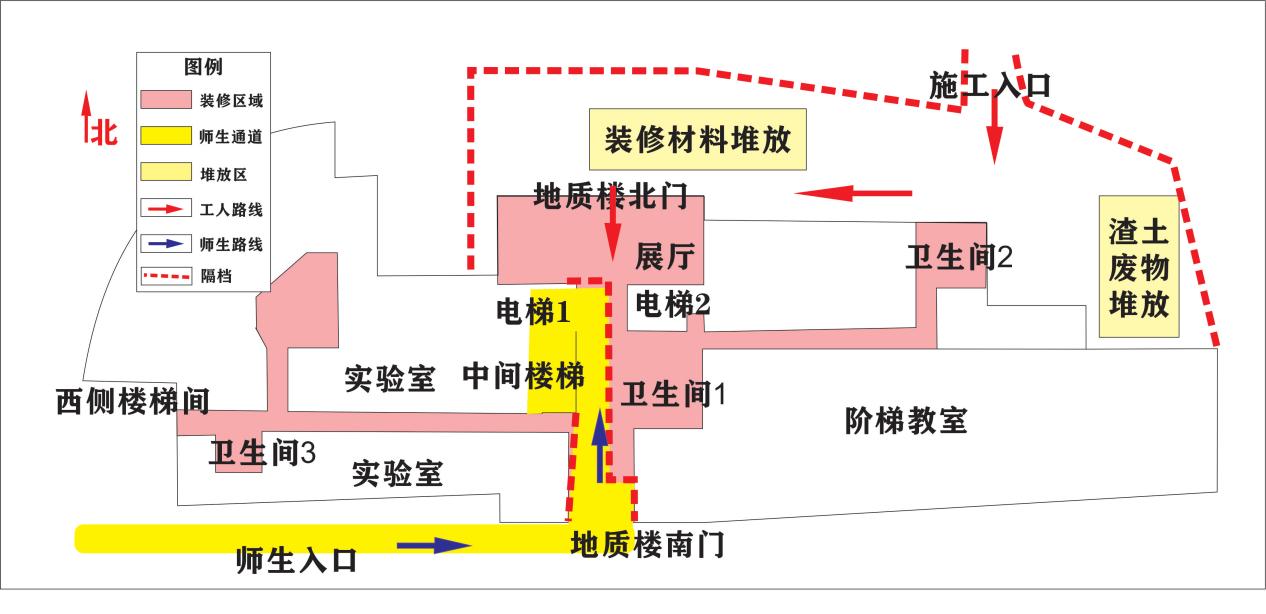 